Supplementary MaterialDrivers of bird diversity in an understudied African centre of endemism: The Angolan Central Escarpment ForestAIMY CÁCERES, MARTIM MELO, JOS BARLOW, RICARDO FAUSTINO DE LIMA and MICHAEL S. L. MILLSContentsFigure S1. Pair plots and correlation coefficients for explanatory variables.Figure S2. Map of residuals from generalized linear models of (A) Species Richness, presence of (B) Red-crested Turaco, (C) Gabela Akalat and (D) Gabela Bushshrike.Table S1. Environmental variables obtained through vegetation surveys (ground variables) and remote sensing.Table S2. Results of Pearson-based Mantel test with 1000 permutations.Table S3. Set of models generated for species richness.Table S4. Complete set of models generated for Red-crested Turaco presence. Table S5. Complete set of models generated for Gabela Akalat presence. Table S6. Complete set of models generated for Gabela Bushshrike presence. Figure S1. Pair plots and correlation coefficients for explanatory variables,  elev – elevation, cc – canopy cover, ch – canopy height, shrub – shrub cover, ld – liana density, c – carbon, xfor – forest cover percent, LSWI  – land surface water index, EVI – enhanced vegetation index, BR – blue-red ratio index (n= 132 sample points).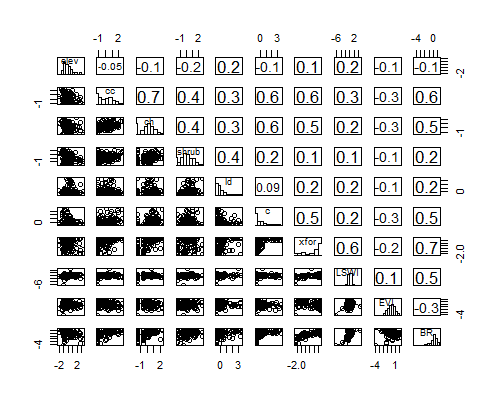 Figure S2. Map of residuals from generalized linear models of (A) Species Richness, presence of (B) Red-crested Turaco, (C) Gabela Akalat and (D) Gabela Bushshrike. Black dots represent the sample points (N=201) and their size is proportional to the absolute value of residuals. No pattern is observed with the residuals so there is no influence of spatial location on model residuals.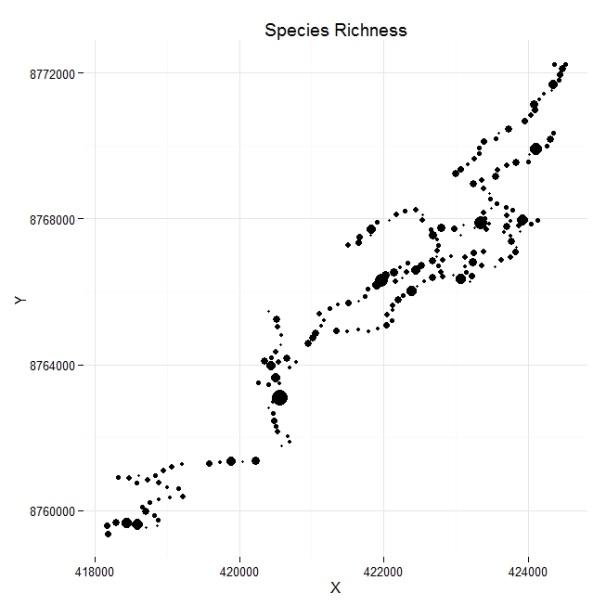 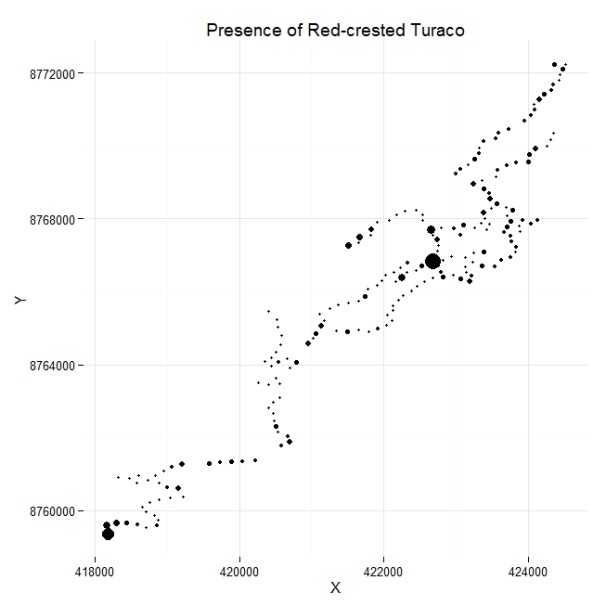 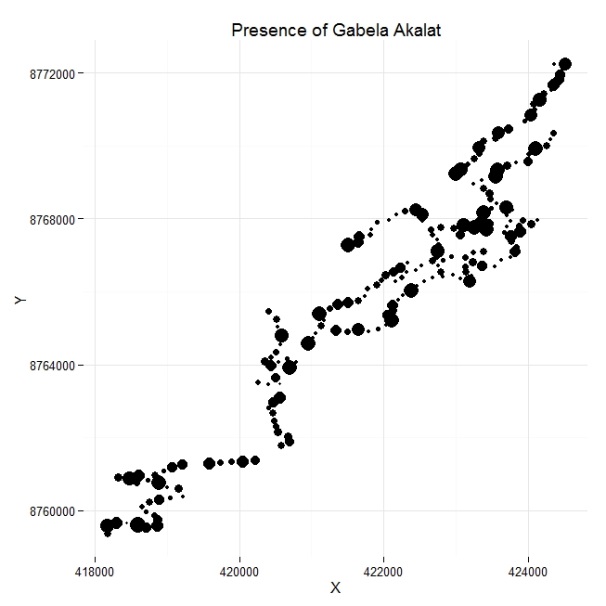 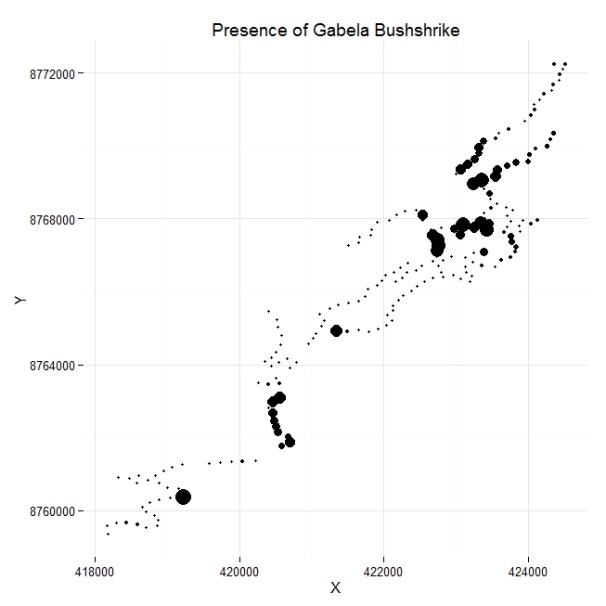 Table S1. Environmental variables obtained through vegetation surveys (ground variables) and remote sensing.Table S2. Results of Pearson-based Mantel test with 1000 permutations. Only the presence of Red-crested Turaco was significant (p-value < 0.05) presenting some spatial autocorrelation.Table S3. Set of models generated for species richness. Here are listed all possible variables in the models, followed by degrees of freedom (df), model log-likelihood (logLik), Akaike´s Information Criterion with small sample size correction (AICc), AIC differences (ΔAICc), Akaike weights (ω) and adjusted coefficient of determination (adjR2). c – carbon, cc – canopy cover,  elev – elevation, ld – liana density, shrub – shrub cover.Table S4. Complete set of models generated for Red-crested Turaco presence. Here are listed all possible variables in the models, followed by degrees of freedom (df), model log-likelihood (logLik), Akaike´s Information Criterion with small sample size correction (AICc), AIC differences (ΔAICc), Akaike weights (ω) and adjusted coefficient of determination (adjR2). c – carbon, cc – canopy cover,  elev – elevation, ld – liana density, shrub – shrub cover and slope.Table S5. Complete set of models generated for Gabela Akalat presence. Here are listed all possible variables in the models, followed by degrees of freedom (df), model log-likelihood (logLik), Akaike´s Information Criterion with small sample size correction (AICc), AIC differences (ΔAICc), Akaike weights (ω) and adjusted coefficient of determination (adjR2). c – carbon, cc – canopy cover,  elev – elevation, ld – liana density, shrub – shrub cover and slope.Table S6. Complete set of models generated for Gabela Bushshrike presence. Here are listed all possible variables in the models, followed by degrees of freedom (df), model log-likelihood (logLik), Akaike´s Information Criterion with small sample size correction (AICc), AIC differences (ΔAICc), Akaike weights (ω) and adjusted coefficient of determination (adjR2). c – carbon, cc – canopy cover,  elev – elevation, ld – liana density, shrub – shrub cover and slope.VariablesDescriptionUnitGroupElevation (elev)Elevation at each sample pointMetersGroundCanopy Cover (cc)Percent of canopy cover%GroundCanopy Height (ch)Maximum visible height of the canopymetersGroundShrub cover (shrub)Percent of vegetation cover at shrub level (0.15 – 1.5)%GroundLiana density (ld)Number of lianas in a 10 m transect#lianas/meterGroundAbove-ground carbon (c)Carbon per area estimated from above-ground biomass (AGB)Mg/haGroundLand Surface Water Index (LSWI)Proportion between Near Infrared (NIR) and Short Wave Infrared (SWIR) bands and represents the amount of moisture present in the leaves and soil---Remote sensingBlue- Red Ratio Index (BR)Normalized difference between Blue and Red bands and represents the shadow produced by the canopy---Remote sensingEnhanced Vegetation Index  (EVI)Optimizes vegetation signal in high biomass areas and reduces atmosphere influences---Remote sensingForest Cover (xfor)Percent of the forest mask in a 50 m circular plot around each sample point%Remote sensingValuesSpecies Richnessr = -0.05, P = 0.951Red-crested Turacor = 0.04, P = 0.032Gabela Akalatr = 0.007, P = 0.147Gabela Bushshriker = -0.02, P = 0.703(Intercept)cccelevldshrubdflogLikAICcΔAICcωadjR211-6.05E-17NA0.278872NA0.223486NA4-268.41545.0203.65E-010.159151.82E-17NA0.2882244.41E-020.213701NA5-268.20546.701.681.57E-010.16127-3.26E-17NA0.288467NA0.23137-0.03102085-268.32546.941.921.40E-010.16012-5.96E-170.02432810.269525NA0.22443NA5-268.35547.011.981.35E-010.16016-1.17E-170.02516050.2786514.45E-020.214581NA6-268.13548.703.685.80E-020.162311.09E-17NA0.2938873.95E-020.22017-0.02144986-268.16548.743.725.68E-020.16128-3.17E-170.02539710.278987NA0.232584-0.03191776-268.25548.943.915.16E-020.16032-1.92E-170.02581840.2842863.97E-020.221328-0.02229677-268.09550.765.732.08E-020.1623-3.06E-17NA0.318272NANANA3-273.97554.079.043.97E-030.10876.79E-17NA0.3341099.15E-02NANA4-273.06554.329.303.48E-030.11619-2.68E-17NA0.306187NANA0.034128424-273.86555.9210.901.57E-030.109238.14E-17NA0.3176089.88E-02NA0.050194165-272.82555.9410.921.55E-030.1194-3.00E-170.01448650.312806NANANA4-273.95556.1111.091.43E-030.10886.91E-170.0170980.3277319.19E-02NANA5-273.03556.3711.351.25E-030.11720-5.77E-170.01373240.301111NANA0.033828255-273.84557.9912.975.58E-040.109248.24E-170.01619290.3116659.92E-02NA0.049899336-272.79558.0212.995.50E-040.11910-1.35E-170.1247417NANA0.269043NA4-275.24558.6813.663.94E-040.0969-1.62E-17NANANA0.272651NA3-276.94560.0114.982.03E-040.07926-4.06E-170.118156NANA0.2551090.045755085-275.04560.3815.361.69E-040.09714-5.04E-170.1242563NA-5.10E-030.27NA5-275.24560.7815.761.38E-040.09625-1.01E-17NANANA0.2527280.064537564-276.53561.2716.251.08E-040.08313-3.50E-17NANA-1.73E-020.275851NA4-276.91562.0317.007.41E-050.07930-1.28E-180.1185526NA7.22E-030.2531420.047771226-275.03562.4917.475.86E-050.09829-4.13E-17NANA8.31E-050.2527050.064561485-276.53563.3718.353.78E-050.08318-1.45E-180.1133933NANANA0.125234914-281.35570.8925.878.79E-070.03517-2.27E-18NANANANA0.142554813-282.64571.4126.386.81E-070.022224.74E-170.117747NA7.25E-02NA0.139330085-280.82571.9526.935.18E-070.0402-1.28E-170.1325219NANANANA3-282.92571.9726.955.13E-070.019216.99E-17NANA6.53E-02NA0.155849554-282.22572.6527.633.66E-070.0261-1.57E-17NANANANANA2-284.71573.4728.452.42E-070.00063.71E-170.136637NA4.59E-02NANA4-282.71573.6328.602.24E-070.02152.08E-17NANA3.36E-02NANA3-284.59575.3130.289.68E-080.001(Intercept)cccelevldshrubdflogLikAICcΔAICcωadjR2140.8060029-0.28415NA-0.52770.45433NA4-117.87243.940.000.29890.115130.7896822NANA-0.48840.426913NA3-119.61245.341.410.14790.093160.8091374-0.330950.130981-0.508340.425815NA5-117.60245.511.580.13580.118300.8059233-0.28182NA-0.531810.460689-0.017315-117.86246.032.090.10490.115290.7903613NANA-0.505310.452329-0.064514-119.54247.283.350.05610.094150.7897053NA-0.00798-0.490040.429013NA4-119.61247.423.490.05230.093320.8096766-0.33020.150118-0.520220.444314-0.060416-117.55247.533.590.04960.11960.775076-0.25686NA-0.44407NANA3-121.22248.554.620.02970.07280.7831896-0.33730.222742-0.42048NANA4-120.42249.035.100.02340.082310.7903913NA0.012466-0.50380.450655-0.068445-119.54249.385.440.01970.09450.7628697NANA-0.4139NANA2-122.67249.405.460.01950.052220.7786386-0.27643NA-0.42253NA0.1336054-120.88249.976.040.01460.076240.7837762-0.337690.196869-0.41133NA0.0707455-120.33250.977.030.00890.083210.7644519NANA-0.39786NA0.0875763-122.52251.167.220.00810.05470.7643647NA0.083932-0.40104NANA3-122.53251.197.250.00800.054230.7650971NA0.060941-0.39232NA0.0664394-122.45253.119.180.00300.055100.7657008-0.21697NANA0.333743NA3-123.58253.299.350.00280.04090.7583267NANANA0.320847NA2-124.67253.399.460.00260.025120.7712924-0.30060.222852NA0.291848NA4-122.74253.679.740.00230.05140.7552993-0.308650.276285NANANA3-124.18254.4910.550.00150.032260.7681303-0.23736NANA0.293850.1264524-123.28254.7710.830.00130.04410.7382676NANANANANA1-126.51255.0411.100.00120.000110.7591609NA0.096838NA0.299787NA3-124.47255.0711.130.00110.02820.7445415-0.20491NANANANA2-125.53255.1211.180.00110.014250.7588277NANANA0.2934730.0811353-124.54255.1911.260.00110.027180.7523067-0.23906NANANA0.2084553-124.64255.4111.470.00100.026280.7715715-0.302530.201082NA0.2746640.0654435-122.66255.6311.690.00090.052200.7576382-0.311210.226602NANA0.1344174-123.85255.9011.970.00080.036170.743033NANANANA0.16452-125.92255.9111.970.00080.00830.7422525NA0.149045NANANA2-126.03256.1312.190.00070.007270.7592288NA0.079075NA0.2853060.0534594-124.42257.0513.110.00040.029190.7445153NA0.103022NANA0.1265243-125.73257.5813.640.00030.011(Intercept)cccelevldshrubdflogLikAICcΔAICcωadjR23-0.172006NA0.287602NANANA2-136.58277.220.00000.14590.02667-0.173917NA0.3187830.1703981NANA3-135.89277.910.68990.10330.03564-0.172524-0.16010.349397NANANA3-136.05278.231.01180.08800.033519-0.172913NA0.334877NANA-0.129441993-136.23278.591.37110.07350.03118-0.17463-0.1570.378950.1676578NANA4-135.39278.991.77340.06010.04201-0.169559NANANANANA1-138.60279.232.00770.05350.000011-0.171935NA0.290764NA-0.0178112NA3-136.57279.262.04620.05240.026723-0.174597NA0.3544320.1558818NA-0.104887824-135.67279.552.33410.04540.038420-0.173091-0.15790.395052NANA-0.126471074-135.73279.652.43650.04310.037715-0.173803NA0.3314430.1834227-0.0584975NA4-135.82279.842.61910.03940.036512-0.172442-0.16120.354188NA-0.0243464NA4-136.04280.283.06620.03150.03375-0.169964NANA0.1125428NANA2-138.29280.643.41920.02640.004227-0.172974NA0.333724NA0.01537885-0.133806114-136.23280.663.44310.02610.031224-0.175024-0.1550.4128010.153154NA-0.101733495-135.19280.683.46590.02580.044616-0.174551-0.15970.3939590.1818903-0.0644161NA5-135.30280.913.69260.02300.04329-0.1696NANANA0.03298837NA2-138.58281.213.99410.01980.00042-0.16959-0.0256NANANANA2-138.59281.234.01590.01960.000217-0.169562NANANANA-0.007158442-138.60281.264.04570.01930.000031-0.174518NA0.3577130.1641465-0.0309308-0.094772345-135.65281.624.39930.01620.038628-0.173116-0.15750.394313NA0.00772156-0.128662725-135.72281.764.53760.01510.037721-0.169973NANA0.1158896NA0.016475243-138.28282.695.46760.00950.00436-0.169976-0.0156NA0.1111498NANA3-138.28282.695.46850.00950.004313-0.169978NANA0.1101990.01272871NA3-138.28282.695.47260.00950.004232-0.174969-0.15680.4175730.1633874-0.0383237-0.089162826-135.16282.755.53270.00920.045010-0.169632-0.0266NANA0.03375971NA3-138.56283.246.02040.00720.000625-0.169614NANANA0.03891877-0.019212983-138.57283.266.03870.00710.000518-0.16959-0.0251NANANA-0.003337393-138.59283.296.07660.00700.000222-0.169988-0.0182NA0.1147863NA0.019026894-138.27284.757.53390.00340.004414-0.169992-0.0163NA0.10860870.01350137NA4-138.28284.767.54200.00340.004329-0.16998NANA0.11386470.007850670.013627094-138.28284.777.54720.00340.004326-0.169642-0.0244NANA0.03843925-0.015356244-138.55285.318.09230.00260.000730-0.169995-0.0182NA0.11277790.007792860.016196085-138.27286.859.63500.00120.0044(Intercept)cccelevldshrubdflogLikAICcΔAICcωadjR215-1.398236NA0.3019020.4113347-0.3309844NA4-99.10206.400.00000.09640.05985-1.357536NANA0.3049394NANA2-101.34206.740.33740.08150.025913-1.373097NANA0.3415879-0.2557456NA3-100.44207.010.60710.07120.039616-1.413335-0.25440.396070.4108218-0.3404305NA5-98.35207.010.60860.07110.07097-1.373926NA0.236940.351059NANA3-100.48207.090.68640.06840.03908-1.387632-0.24120.3219010.3491518NANA4-99.81207.821.41870.04740.049123-1.388341NA0.3201650.3256553NA-0.23217324-99.85207.901.50080.04550.048531-1.40452NA0.3477710.387927-0.2921182-0.1422745-98.88208.071.66230.04200.06301-1.331235NANANANANA1-103.03208.071.66910.04190.00006-1.361132-0.1116NA0.2960127NANA3-101.17208.462.05420.03450.028621-1.360766NANA0.2856214NA-0.10436613-101.18208.472.07100.03420.028424-1.400485-0.23340.3960450.324697NA-0.22244355-99.22208.752.34700.02980.057932-1.417767-0.24670.4318570.3896167-0.3043064-0.12599836-98.18208.792.38710.02920.073414-1.375457-0.0952NA0.3325843-0.2489949NA4-100.32208.842.43640.02850.041529-1.373174NANA0.3375884-0.2495146-0.0161424-100.44209.092.68240.02520.03969-1.341427NANANA-0.1891151NA2-102.52209.102.69650.02500.00783-1.338524NA0.158829NANANA2-102.60209.262.85390.02310.006617-1.338804NANANANA-0.16195112-102.60209.262.85510.02310.006619-1.357747NA0.263556NANA-0.27539553-101.63209.392.98230.02170.02152-1.336622-0.1371NANANANA2-102.75209.563.15630.01990.004311-1.352373NA0.193833NA-0.2295315NA3-101.89209.913.50250.01670.01754-1.351528-0.23680.24193NANANA3-101.90209.923.51920.01660.017420-1.368577-0.22770.336807NANA-0.26560654-100.99210.193.78910.01450.031222-1.363501-0.0984NA0.2802926NA-0.09064654-101.05210.303.89160.01380.030412-1.366488-0.24640.283608NA-0.2398944NA4-101.13210.474.06720.01260.029110-1.346017-0.1292NANA-0.1834383NA3-102.27210.664.26000.01150.011727-1.365408NA0.275379NA-0.1751394-0.22888554-101.26210.724.31520.01110.027225-1.344612NANANA-0.1497134-0.11651713-102.32210.754.34980.01100.011030-1.375458-0.0949NA0.3320384-0.2481048-0.00232125-100.32210.944.53990.01000.041518-1.342391-0.1138NANANA-0.1443463-102.42210.954.54830.00990.009528-1.376881-0.23510.353297NA-0.1863945-0.2145545-100.57211.465.05250.00770.037626-1.348002-0.1137NANA-0.1500997-0.09791784-102.13212.466.06040.00470.0138